NEW STUDENTS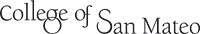 ORIENTATION & COURSE SELECTION WORKSHOPRequired for NEW AND RETURNING STUDENTS who intendTo complete a CERTIFICATETo complete an ASSOCIATE DEGREETo complete the UNIVERSITY TRANSFER PROGRAMAre UNDECIDED and considering one of the above andTo apply for financial aidTo use counseling servicesSchedule a reservation for a workshop once you havecompleted the application for admission and received your student identification number (G#), and,completed CSM or SMCCCD placement tests in English or ESL and mathematics**If you are transferring from an accredited college in the United States, have already successfully completed math and/or English courses, and think you do not need to complete CSM placement tests, complete the PREREQUISITE EQUIVALENCY FORM.  Go to http://collegeofsanmateo.edu/prerequisites for more information!Schedule a workshop using your Web SMART account:Go to https://websmart.smccd.eduEnter your USER ID – your SMCCD G#Enter your PIN – your 6-digit birthdateSelect STUDENT SERVICESSelect STUDENT SERVICES APPOINTMENTSFind College of San Mateo Counseling Workshop Appointment and schedule a workshopYou are required to bring to the workshop your CSM placement test resultsand/or transcripts!Arrive on time.  Latecomers are not admitted.  At the completion of the Workshop you are eligible to register for classes and/or schedule an appointment to meet with a counselor.